Приложение 1.                                  А вы знаете, что….- К. Г. Паустовский родился в Москве. Кроме него, в семье было ещё трое детей – два брата и сестра. Отец писателя был железнодорожным служащим, и семья часто переезжала с места на место.  - Учился Паустовский в Киевской классической гимназии. Любимым предметом была русская литература.- Переменил много профессий: был вожатым и кондуктором Московского трамвая, рабочим на металлургическом заводе, рыбаком, санитаром, служащим, преподавателем, журналистом. - В гражданскую войну воевал в Красной Армии. Во время Великой Отечественной войны был военным корреспондентом.- За свою писательскую жизнь он побывал во многих уголках нашей страны. «Почти каждая моя книга -это поездка»- Его произведения учат любить родную природу, быть наблюдательным, видеть в обычном необычное и уметь фантазировать, быть добрым.Приложение 2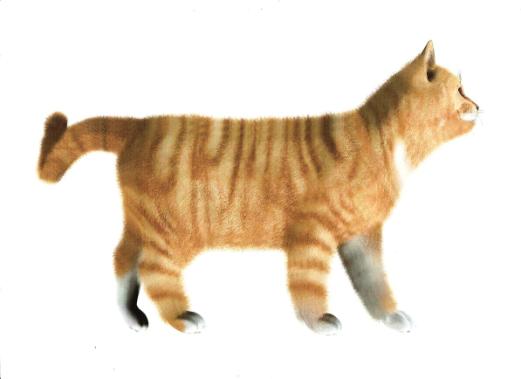 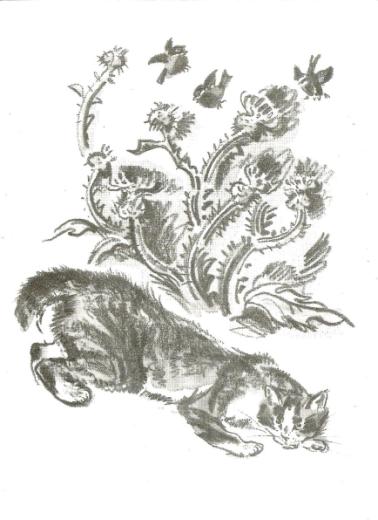 Приложение 3 Диаграмма «Венна»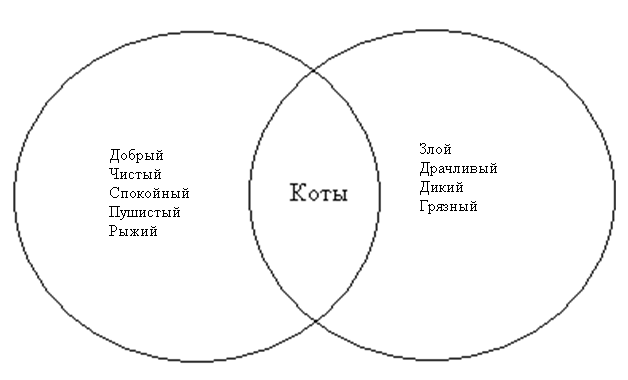 Назовите пары антонимовПриложение 4Дерево предсказанийПриложение 5Синквейн (Пятистишье)I вариант.Кот.Тощий  дикий.Боялся, прятался, воровал.Кот, потерявший всякую совесть.Бродяга.БандитБеспризорникII вариантКот.Рыжий добрый.Растянулся, фыркал, мылся.  Ходил по дому, как хозяин.Сторож.Приложение 6Кластер (ассоциации)